Тексерілді:
Сабақ: 9Сабақ: 9Мектеп:    М.Шаханов  атындағы  ЖОММектеп:    М.Шаханов  атындағы  ЖОММектеп:    М.Шаханов  атындағы  ЖОММектеп:    М.Шаханов  атындағы  ЖОМКүні:   23.03. 2016жКүні:   23.03. 2016жМұғалімнің  аты-жөні:  Ермекбаева  Айгул  Тәліпқызы Мұғалімнің  аты-жөні:  Ермекбаева  Айгул  Тәліпқызы Мұғалімнің  аты-жөні:  Ермекбаева  Айгул  Тәліпқызы Мұғалімнің  аты-жөні:  Ермекбаева  Айгул  Тәліпқызы Сынып: 8Сынып: 8Қатысқандар  саны: 21Қатыспағандар  саны:-Қатыспағандар  саны:-Қатыспағандар  саны:-Сабақтың тақырыбы:             Бұйрықты    сөйлемСабақтың тақырыбы:             Бұйрықты    сөйлемСабақтың тақырыбы:             Бұйрықты    сөйлемСабақтың тақырыбы:             Бұйрықты    сөйлемСабақтың тақырыбы:             Бұйрықты    сөйлемСабақтың тақырыбы:             Бұйрықты    сөйлемСабаққа  негізделген  оқу   мақсаты                          (мақсаттары)Сабаққа  негізделген  оқу   мақсаты                          (мақсаттары)Ттақырыпты күнделікті өмірде қолдана білу, ауызша және жазбаша тілде қалыптастыру.
 берілген тапсырмалар мен жаттығулырды өз беттерімен орындауға тәрбиелеу.Ттақырыпты күнделікті өмірде қолдана білу, ауызша және жазбаша тілде қалыптастыру.
 берілген тапсырмалар мен жаттығулырды өз беттерімен орындауға тәрбиелеу.Ттақырыпты күнделікті өмірде қолдана білу, ауызша және жазбаша тілде қалыптастыру.
 берілген тапсырмалар мен жаттығулырды өз беттерімен орындауға тәрбиелеу.Ттақырыпты күнделікті өмірде қолдана білу, ауызша және жазбаша тілде қалыптастыру.
 берілген тапсырмалар мен жаттығулырды өз беттерімен орындауға тәрбиелеу.Сабақ  мақсаттарыСабақ  мақсаттарыБарлық  оқушылар: Синтаксис  туралы  ұғымды  қалыптастыру Барлық  оқушылар: Синтаксис  туралы  ұғымды  қалыптастыру Барлық  оқушылар: Синтаксис  туралы  ұғымды  қалыптастыру Барлық  оқушылар: Синтаксис  туралы  ұғымды  қалыптастыру Сабақ  мақсаттарыСабақ  мақсаттарыОқушылардың  басым  бөлігі:   Алынған білімді есте сақтауға дағдыландыру, логикалық ойлау қабілеттерін, нақты, дәлелді сөйлеу дағдыларын дамытужәне  сөз  тіркестерінің  жасалу  жолдарын  түсінуОқушылардың  басым  бөлігі:   Алынған білімді есте сақтауға дағдыландыру, логикалық ойлау қабілеттерін, нақты, дәлелді сөйлеу дағдыларын дамытужәне  сөз  тіркестерінің  жасалу  жолдарын  түсінуОқушылардың  басым  бөлігі:   Алынған білімді есте сақтауға дағдыландыру, логикалық ойлау қабілеттерін, нақты, дәлелді сөйлеу дағдыларын дамытужәне  сөз  тіркестерінің  жасалу  жолдарын  түсінуОқушылардың  басым  бөлігі:   Алынған білімді есте сақтауға дағдыландыру, логикалық ойлау қабілеттерін, нақты, дәлелді сөйлеу дағдыларын дамытужәне  сөз  тіркестерінің  жасалу  жолдарын  түсінуСабақ  мақсаттарыСабақ  мақсаттарыКейбір  оқушылар:  Орындалатын тапсырмалар арқылы бір-бірін тыңдауға, сыйлауға дағдыландыру. Өз еңбегін әділ бағалауға   үйрету.Кейбір  оқушылар:  Орындалатын тапсырмалар арқылы бір-бірін тыңдауға, сыйлауға дағдыландыру. Өз еңбегін әділ бағалауға   үйрету.Кейбір  оқушылар:  Орындалатын тапсырмалар арқылы бір-бірін тыңдауға, сыйлауға дағдыландыру. Өз еңбегін әділ бағалауға   үйрету.Кейбір  оқушылар:  Орындалатын тапсырмалар арқылы бір-бірін тыңдауға, сыйлауға дағдыландыру. Өз еңбегін әділ бағалауға   үйрету.Тілдік  мақсатТілдік  мақсатОқушылар:  Оқушылардың сауаттылығын, тілін дамыту, танымдылығын арттыру.Оқушылар:  Оқушылардың сауаттылығын, тілін дамыту, танымдылығын арттыру.Оқушылар:  Оқушылардың сауаттылығын, тілін дамыту, танымдылығын арттыру.Оқушылар:  Оқушылардың сауаттылығын, тілін дамыту, танымдылығын арттыру.Тілдік  мақсатТілдік  мақсатНегізгі  сөздер  мен  тіркестер: Синтаксистің  айтлуы  мен  жазылудағы  маңызы, құрамдары  туралы  ұғым беру .Негізгі  сөздер  мен  тіркестер: Синтаксистің  айтлуы  мен  жазылудағы  маңызы, құрамдары  туралы  ұғым беру .Негізгі  сөздер  мен  тіркестер: Синтаксистің  айтлуы  мен  жазылудағы  маңызы, құрамдары  туралы  ұғым беру .Негізгі  сөздер  мен  тіркестер: Синтаксистің  айтлуы  мен  жазылудағы  маңызы, құрамдары  туралы  ұғым беру .Тілдік  мақсатТілдік  мақсатСыныптағы диалог\жазылым  үшін  пайдалы  тілдік бірліктер: Берілген  тапсырмаларды  топта  ортаға  салу  арқылы  әңгімелекге  тарту.Сыныптағы диалог\жазылым  үшін  пайдалы  тілдік бірліктер: Берілген  тапсырмаларды  топта  ортаға  салу  арқылы  әңгімелекге  тарту.Сыныптағы диалог\жазылым  үшін  пайдалы  тілдік бірліктер: Берілген  тапсырмаларды  топта  ортаға  салу  арқылы  әңгімелекге  тарту.Сыныптағы диалог\жазылым  үшін  пайдалы  тілдік бірліктер: Берілген  тапсырмаларды  топта  ортаға  салу  арқылы  әңгімелекге  тарту.Тілдік  мақсатТілдік  мақсатТалқылауға  арналған  тақырыптар: тест  тарсырмалары  кеспе  қағаздары  т.б.Талқылауға  арналған  тақырыптар: тест  тарсырмалары  кеспе  қағаздары  т.б.Талқылауға  арналған  тақырыптар: тест  тарсырмалары  кеспе  қағаздары  т.б.Талқылауға  арналған  тақырыптар: тест  тарсырмалары  кеспе  қағаздары  т.б.Тілдік  мақсатТілдік  мақсатСіз  неліктен....  екенін  айта  аласыз  ба?  Фонетика  саласы  неге  тек  тіл  дыбыстарын  зерттейді.  Сонымен  қатар  Фонетика  мен  Лексиканың  айырмасы  неде?Сіз  неліктен....  екенін  айта  аласыз  ба?  Фонетика  саласы  неге  тек  тіл  дыбыстарын  зерттейді.  Сонымен  қатар  Фонетика  мен  Лексиканың  айырмасы  неде?Сіз  неліктен....  екенін  айта  аласыз  ба?  Фонетика  саласы  неге  тек  тіл  дыбыстарын  зерттейді.  Сонымен  қатар  Фонетика  мен  Лексиканың  айырмасы  неде?Сіз  неліктен....  екенін  айта  аласыз  ба?  Фонетика  саласы  неге  тек  тіл  дыбыстарын  зерттейді.  Сонымен  қатар  Фонетика  мен  Лексиканың  айырмасы  неде?Тілдік  мақсатТілдік  мақсатЖазылым  бойынша  ұсыныстар: Талдау,  мәтін  құрай, жаттығуларды  жазу  барысында  өзгенің  де                       ( жұбыңның, топ   мүшелерінің)  ойымен  де  санасуЖазылым  бойынша  ұсыныстар: Талдау,  мәтін  құрай, жаттығуларды  жазу  барысында  өзгенің  де                       ( жұбыңның, топ   мүшелерінің)  ойымен  де  санасуЖазылым  бойынша  ұсыныстар: Талдау,  мәтін  құрай, жаттығуларды  жазу  барысында  өзгенің  де                       ( жұбыңның, топ   мүшелерінің)  ойымен  де  санасуЖазылым  бойынша  ұсыныстар: Талдау,  мәтін  құрай, жаттығуларды  жазу  барысында  өзгенің  де                       ( жұбыңның, топ   мүшелерінің)  ойымен  де  санасуАлдыңғы  оқу Алдыңғы  оқу Алдыңғы  термин  сөзер, жаңа  сөздер, көнерген  сөздер  және  кірме  мен  кәсіби  сөздерді  пысықтау  «Сұрақты  ұстап  ал»  әдісі  бойынша   Алдыңғы  термин  сөзер, жаңа  сөздер, көнерген  сөздер  және  кірме  мен  кәсіби  сөздерді  пысықтау  «Сұрақты  ұстап  ал»  әдісі  бойынша   Алдыңғы  термин  сөзер, жаңа  сөздер, көнерген  сөздер  және  кірме  мен  кәсіби  сөздерді  пысықтау  «Сұрақты  ұстап  ал»  әдісі  бойынша   Алдыңғы  термин  сөзер, жаңа  сөздер, көнерген  сөздер  және  кірме  мен  кәсіби  сөздерді  пысықтау  «Сұрақты  ұстап  ал»  әдісі  бойынша                                                                                                 Жоспар                                                                                                                                                      Жоспар                                                                                                                                                      Жоспар                                                                                                                                                      Жоспар                                                                                                                                                      Жоспар                                                                                                                                                      Жоспар                                                        Жоспарланған  уақытЖоспарланған  жаттығулар  ( төменде  жоспарланған  жаттығулармен  қатар, ескертпелерді жазыңыз)Жоспарланған  жаттығулар  ( төменде  жоспарланған  жаттығулармен  қатар, ескертпелерді жазыңыз)Жоспарланған  жаттығулар  ( төменде  жоспарланған  жаттығулармен  қатар, ескертпелерді жазыңыз)Күтілетін  нәтижелерРесурстарБасталуы                        Психологиялық  ахуалды  қалыптастыру  және  топқа  бөлу.   (Түстер  арқылы)Психологиялық  ахуалды  қалыптастыру  және  топқа  бөлу.   (Түстер  арқылы)Психологиялық  ахуалды  қалыптастыру  және  топқа  бөлу.   (Түстер  арқылы)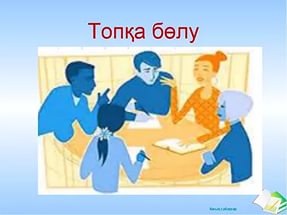 Түстерден  құралған  смайликтер тест  сұрақтары .Ортасы                      Бұйрықты сөйлем – біреуге немесе өзге адамға бұйыру мағынасында айтылатын сөйлем түрі. Оның түрлері: ма, ме, ба, бе, па, пе жұрнақтары арқылы жасалады. Мысалы: болма, келме, қақпа, төкпе, созба, кезбе т.б. бұйрықты сөйлемдер кейде өсиет, ғибрат түрінде де келеді. Мысалы: 
Ғылым таппай мақтанба,
Орын таппай баптанба,
Құмарланып шаттан ба...
Қызығушылықты ояту. (20 мин)
1. Бұйыру мағынасындағы мақал-мәтелдерді тауып жазыңдар.
1.Жауыңа жаныңды бер,сырыңды берме!
2.Ойнап сөйлесеңде,сөйлеп сөйле.
3.Талайлымен таласпа.
4.Анаңа ауыр сөз айтпа,
Әкеңе ауыр жүк артпа.
5.Су ішкен құдығыңа түкірме.
6.Білмегеніңді кісіден сұра,
Кісі болмаса кішіден сұра.
2. Мына өлең жолдарынан көп нүктелердің орнына керекті сөзді жаз.
Ғылым таппа ................
Орын таппай ................
Құмарланып ................
Ойнап босқа күлуге
Бес нәрседен ...............
Бес нәрсеге ... 
Адам болам десеңіз.
3. Сәйкестендіру.
1.Көзің ауырса ............ Жауыңа табынба
Ішің ауырса ............
2.Ауруды Кісіден сұра,
Кішіден сұра.
3.Шапшаңдықтан қашпа Жан иесінен сұра
4.Өз білмегеніңді …………. Аптығуға баспа 
Үлкен болмаса …………..
5.Жаманға жалынба Қолыңды тый,
Аузыңды тый.
4. Берілген сөздерге мысалдар құра.
Сөз Мысалдар
Кел Сен ертең ауылға кел!
Арала Алматының көшелерін арала!
Үй Үйден сыртқа шықпаңдар!
Есім Есімін ел ардақтасын!
5. Көркем әдебиеттен бұйрықты сөйлемдер табайық!
Мысалы:
Әжі сұлтан хан ордасына оралсын!
(І.Есенберлин)
Жылай жырлай өлгенде,арттағыға сөз қалсын!
(Абай)
Бахтияр бағындағы ағашқа ешкім тиіспесін!
(Ш.Мұртаза)
Бақтығұлға айт,Жарасбай болыстың аулына келсін!
(М.Әуезов) Бұйрықты сөйлем – біреуге немесе өзге адамға бұйыру мағынасында айтылатын сөйлем түрі. Оның түрлері: ма, ме, ба, бе, па, пе жұрнақтары арқылы жасалады. Мысалы: болма, келме, қақпа, төкпе, созба, кезбе т.б. бұйрықты сөйлемдер кейде өсиет, ғибрат түрінде де келеді. Мысалы: 
Ғылым таппай мақтанба,
Орын таппай баптанба,
Құмарланып шаттан ба...
Қызығушылықты ояту. (20 мин)
1. Бұйыру мағынасындағы мақал-мәтелдерді тауып жазыңдар.
1.Жауыңа жаныңды бер,сырыңды берме!
2.Ойнап сөйлесеңде,сөйлеп сөйле.
3.Талайлымен таласпа.
4.Анаңа ауыр сөз айтпа,
Әкеңе ауыр жүк артпа.
5.Су ішкен құдығыңа түкірме.
6.Білмегеніңді кісіден сұра,
Кісі болмаса кішіден сұра.
2. Мына өлең жолдарынан көп нүктелердің орнына керекті сөзді жаз.
Ғылым таппа ................
Орын таппай ................
Құмарланып ................
Ойнап босқа күлуге
Бес нәрседен ...............
Бес нәрсеге ... 
Адам болам десеңіз.
3. Сәйкестендіру.
1.Көзің ауырса ............ Жауыңа табынба
Ішің ауырса ............
2.Ауруды Кісіден сұра,
Кішіден сұра.
3.Шапшаңдықтан қашпа Жан иесінен сұра
4.Өз білмегеніңді …………. Аптығуға баспа 
Үлкен болмаса …………..
5.Жаманға жалынба Қолыңды тый,
Аузыңды тый.
4. Берілген сөздерге мысалдар құра.
Сөз Мысалдар
Кел Сен ертең ауылға кел!
Арала Алматының көшелерін арала!
Үй Үйден сыртқа шықпаңдар!
Есім Есімін ел ардақтасын!
5. Көркем әдебиеттен бұйрықты сөйлемдер табайық!
Мысалы:
Әжі сұлтан хан ордасына оралсын!
(І.Есенберлин)
Жылай жырлай өлгенде,арттағыға сөз қалсын!
(Абай)
Бахтияр бағындағы ағашқа ешкім тиіспесін!
(Ш.Мұртаза)
Бақтығұлға айт,Жарасбай болыстың аулына келсін!
(М.Әуезов) Бұйрықты сөйлем – біреуге немесе өзге адамға бұйыру мағынасында айтылатын сөйлем түрі. Оның түрлері: ма, ме, ба, бе, па, пе жұрнақтары арқылы жасалады. Мысалы: болма, келме, қақпа, төкпе, созба, кезбе т.б. бұйрықты сөйлемдер кейде өсиет, ғибрат түрінде де келеді. Мысалы: 
Ғылым таппай мақтанба,
Орын таппай баптанба,
Құмарланып шаттан ба...
Қызығушылықты ояту. (20 мин)
1. Бұйыру мағынасындағы мақал-мәтелдерді тауып жазыңдар.
1.Жауыңа жаныңды бер,сырыңды берме!
2.Ойнап сөйлесеңде,сөйлеп сөйле.
3.Талайлымен таласпа.
4.Анаңа ауыр сөз айтпа,
Әкеңе ауыр жүк артпа.
5.Су ішкен құдығыңа түкірме.
6.Білмегеніңді кісіден сұра,
Кісі болмаса кішіден сұра.
2. Мына өлең жолдарынан көп нүктелердің орнына керекті сөзді жаз.
Ғылым таппа ................
Орын таппай ................
Құмарланып ................
Ойнап босқа күлуге
Бес нәрседен ...............
Бес нәрсеге ... 
Адам болам десеңіз.
3. Сәйкестендіру.
1.Көзің ауырса ............ Жауыңа табынба
Ішің ауырса ............
2.Ауруды Кісіден сұра,
Кішіден сұра.
3.Шапшаңдықтан қашпа Жан иесінен сұра
4.Өз білмегеніңді …………. Аптығуға баспа 
Үлкен болмаса …………..
5.Жаманға жалынба Қолыңды тый,
Аузыңды тый.
4. Берілген сөздерге мысалдар құра.
Сөз Мысалдар
Кел Сен ертең ауылға кел!
Арала Алматының көшелерін арала!
Үй Үйден сыртқа шықпаңдар!
Есім Есімін ел ардақтасын!
5. Көркем әдебиеттен бұйрықты сөйлемдер табайық!
Мысалы:
Әжі сұлтан хан ордасына оралсын!
(І.Есенберлин)
Жылай жырлай өлгенде,арттағыға сөз қалсын!
(Абай)
Бахтияр бағындағы ағашқа ешкім тиіспесін!
(Ш.Мұртаза)
Бақтығұлға айт,Жарасбай болыстың аулына келсін!
(М.Әуезов) Сұраулы сөйлем туралы біледіБұйрықты сөйлем дегеніміз не? 
Сөйлемдердің қандай сұрақтары болады? Сұраулы сөйлем және сөйлем интонациялық ерекшеліктерін білу. Топтық бағалау. Сұраулы сөйлем туралы және сұраулы сөйлем интонация ерекшеліктерін білу.Бұйрықты сөйлем туралы және сұраулы сөйлем интонация ерекшеліктерін біледі.Компьютер, кесте, кеспе қағаздары    бағдаршам  суреттеріАяқталуы   Бағалау:Үй тапсырмасы:Кері  байланыс «Бағдаршам»  арқылы  бағалауӨзін-өзі бағалау Тест  тапсырмаларыКері  байланыс «Бағдаршам»  арқылы  бағалауӨзін-өзі бағалау Тест  тапсырмаларыКері  байланыс «Бағдаршам»  арқылы  бағалауӨзін-өзі бағалау Тест  тапсырмалары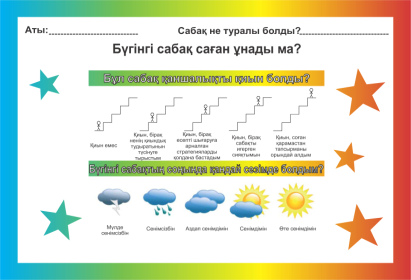 Қосымша  ақпарат : көркем  әдебиеттерден  сұраулы, лепті  бұйрықты  сөйлемдері  бар  әңгімелер  тауып  оқуғаҚосымша  ақпарат : көркем  әдебиеттерден  сұраулы, лепті  бұйрықты  сөйлемдері  бар  әңгімелер  тауып  оқуғаҚосымша  ақпарат : көркем  әдебиеттерден  сұраулы, лепті  бұйрықты  сөйлемдері  бар  әңгімелер  тауып  оқуғаҚосымша  ақпарат : көркем  әдебиеттерден  сұраулы, лепті  бұйрықты  сөйлемдері  бар  әңгімелер  тауып  оқуғаҚосымша  ақпарат : көркем  әдебиеттерден  сұраулы, лепті  бұйрықты  сөйлемдері  бар  әңгімелер  тауып  оқуғаҚосымша  ақпарат : көркем  әдебиеттерден  сұраулы, лепті  бұйрықты  сөйлемдері  бар  әңгімелер  тауып  оқуғаСаралау- Сіз  қосымша  көмек  көрсетуді қалай жоспарлайсыз?Сіз  қабілеті  жоғары  оқушыларға  тапсырманы күрделендіруді  қалай  жоспарлайсыз?Бағалау –Оқушылардың үйренгенін тексеруді  қалай  жоспарлайсыз?Рефлекция:Сабақ\ оқу мақсаттары  шынайы  ма?Бүгін  оқушылар не  білді? Сыныптағы  ахуал қандай  болды? Мен жоспарлаған саралау  шаралары тиімді болды  ма? Мен  берілген уақыт  ішінде үлгердім  бе? Мен  өз  жоспарыма қандай  түзетулер  енгіздім  және  неліктен?Төмендегі  бос  ұяшыққа сабақ  туралы  өз  пірікіріңізді жазыңыз. Сол  ұяшықтағы  сіздің сабағыңыздың тақырыбына  сәйкес  келетін  сұрақтарға  жауап  беріңізРефлекция:Сабақ\ оқу мақсаттары  шынайы  ма?Бүгін  оқушылар не  білді? Сыныптағы  ахуал қандай  болды? Мен жоспарлаған саралау  шаралары тиімді болды  ма? Мен  берілген уақыт  ішінде үлгердім  бе? Мен  өз  жоспарыма қандай  түзетулер  енгіздім  және  неліктен?    Мен  бүгінгі  сабағымдағы  жоспарыма  ешқандай   өзгеріс  енгізбеймін  деп  шештімКелесі  үшінші  сабақтағы  жаңа  әдістерді  оқушылардың алып  шығуларына  қарай  тағы  байқаймын.Қорытынды  бағамдау:1.Қандай екі  нәрсе  табысты  болды ( оқытуды  да, оқуды  да  ескеріңіз) ?1. 2. Қандай  екі  нәрсе сабақты жақсарта  алды (оқытуды  да, оқуды  да  ескеріңіз) ?1.. 3.Сабақ  барсыныда  мен  сынып  немесе  жекелеген  оқушылар  туралы менің келесі сабағымды  жетілдіруге  көмектесетін  не  білдім?Қорытынды  бағамдау:1.Қандай екі  нәрсе  табысты  болды ( оқытуды  да, оқуды  да  ескеріңіз) ?1. 2. Қандай  екі  нәрсе сабақты жақсарта  алды (оқытуды  да, оқуды  да  ескеріңіз) ?1.. 3.Сабақ  барсыныда  мен  сынып  немесе  жекелеген  оқушылар  туралы менің келесі сабағымды  жетілдіруге  көмектесетін  не  білдім?